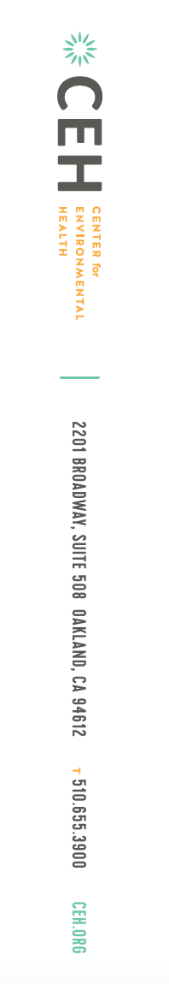 Center for Environmental Health’s Purchaser Pledge to Prefer Safer Furniture ProductsAs a business/organization concerned about the health of our employees, customers/clients, communities, and the global environment, we are committed to reducing chemicals of concern in the products that we specify and purchase.We are aware that flame retardant chemicals, antimicrobial treatments, and fluorinated compounds used as stain/water resistant treatments offer no measurable safety benefits, and that these chemicals, along with PVC and Volatile Organic Compounds (VOCs) including formaldehyde an have adverse impacts on public health and the environment. We understand that these chemicals can be released throughout the lifecycle of a product, from manufacture, during use, and as part of disposal. Some of these chemicals have been linked to serious health effects including cancer, obesity, neurodevelopmental and reproductive problems, as well as a variety of other health problems. Specifically, we are committed to the following measures:•	Communicating with Suppliers: We will ensure our suppliers understand our preference for products that do not contain chemical flame retardants, antimicrobial treatments, any fluorinated compounds used as stain/water resistant treatments, or PVC. Furthermore, we will communicate our preference for products that meet the highest standards for indoor air quality for VOCs, including formaldehyde. We will communicate and promote our goal of specifying and procuring safer furniture products through requests for information, requests for proposals, and other product and purchasing procedures. •	Preferences for Safer Products: Increasing our specification/purchase of furniture products that do not contain chemical flame retardants, antimicrobial treatments, fluorinated compounds used as stain/water resistant treatments or PVC. We will also prefer products that meet the highest standards for indoor air quality for VOCs, including formaldehyde. Products that are clearly identified as not containing these chemicals of concern will be preferred.Name of Organization: ___________________________________________________________Name and Title of Signer: _________________________________________________________Contact Person’s Phone and email address: ___________________________________________